§2213.  When confidential information may be disclosed1.  To enforce or implement Act.  When reasonably necessary to enforce or implement this Act, the administrator may disclose confidential information concerning property held by the administrator or the administrator's agent only to:A.  An apparent owner or the apparent owner's attorney, other legal representative or relative;  [PL 2019, c. 498, §22 (NEW).]B.  The personal representative, executor, other legal representative or relative of a deceased apparent owner or a person entitled to inherit from a deceased apparent owner;  [PL 2019, c. 498, §22 (NEW).]C.  Another department or agency of this State or the United States;  [PL 2019, c. 498, §22 (NEW).]D.  The person that administers the unclaimed property law of another state, if the other state accords substantially reciprocal privileges to the administrator and if the other state is required to maintain the confidentiality and security of obtained information in a manner substantially equivalent to that under this subchapter; or  [PL 2019, c. 498, §22 (NEW).]E.  Pursuant to section 2164, subsection 6, the person subject to an examination.  [PL 2019, c. 498, §22 (NEW).][PL 2019, c. 498, §22 (NEW).]2.  Name of apparent owners; additional information.  Except as otherwise provided in section 2212, subsection 1, the administrator shall include on the website required by section 2103, subsection 1 the name of each apparent owner of property held by the administrator.  The administrator may include in published notices, printed publications, telecommunications, the Internet or other media and on the website or in the database additional information concerning the apparent owner's property if the administrator believes the information will assist in identifying and returning property to the owner and does not disclose personal information except the home or physical address of an apparent owner.[PL 2019, c. 498, §22 (NEW).]3.  No use of confidential information; exception.  The administrator and the administrator's agent may not use confidential information provided to them or in their possession except as expressly authorized by this Act or required by law other than this Act.[PL 2019, c. 498, §22 (NEW).]SECTION HISTORYPL 2019, c. 498, §22 (NEW). The State of Maine claims a copyright in its codified statutes. If you intend to republish this material, we require that you include the following disclaimer in your publication:All copyrights and other rights to statutory text are reserved by the State of Maine. The text included in this publication reflects changes made through the First Regular and First Special Session of the 131st Maine Legislature and is current through November 1. 2023
                    . The text is subject to change without notice. It is a version that has not been officially certified by the Secretary of State. Refer to the Maine Revised Statutes Annotated and supplements for certified text.
                The Office of the Revisor of Statutes also requests that you send us one copy of any statutory publication you may produce. Our goal is not to restrict publishing activity, but to keep track of who is publishing what, to identify any needless duplication and to preserve the State's copyright rights.PLEASE NOTE: The Revisor's Office cannot perform research for or provide legal advice or interpretation of Maine law to the public. If you need legal assistance, please contact a qualified attorney.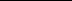 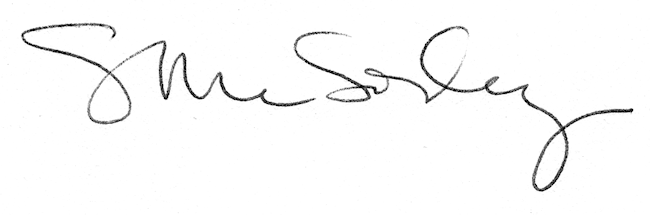 